Međunarodni dan žena – 8. ožujka Oboji i izreži broj osam, zatim unutra u broj 8 napiši Sretan Dan žena!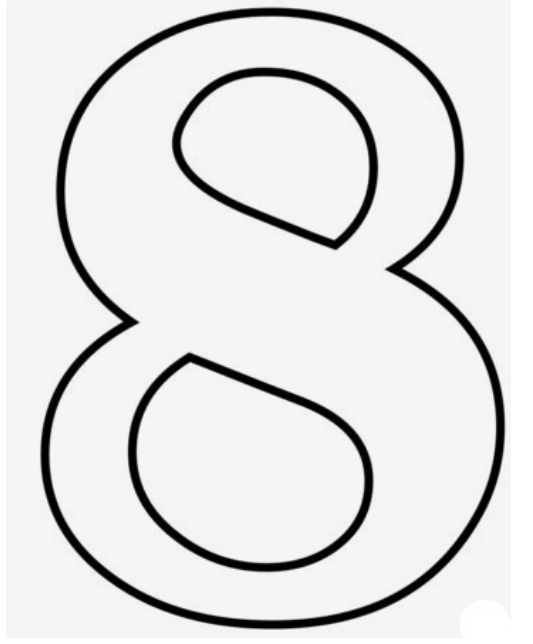 Zatim prati upute na stranici https://maestramary.altervista.org/lavoretto-per-la-festa-della-donna.htm i napravi cvijet. Pokloni čestitu najvažnijoj ženskoj osobi u tvom životu!